السيرة العلمية والذاتيةالشهادات:دبلوم عالي علوم إدارية - محاسبة 1985، المعهد التقني/ النجف الأشرف.بكلوريوس آداب تاريخ- 1998، كلية الآداب/ جامعة الكوفة.ماجستير تاريخ إسلامي-2002، كلية الآداب/ جامعة الكوفة.دكتوراه تاريخ إسلامي-2008، كلية الآداب/ جامعة الكوفة.المناصب التي تقلدها:الخبير العلمي المختص المرشح من قبل وزارة التعليم العالي والبحث العلمي في الكلية الإسلامية الجامعة لسنتين.مدير مركز دراسات الكوفة لغاية 14/4/2011.مستشار رئيس جامعة الكوفة من 17/4/2011 ولغاية 12/9/2011.رئيس قسم الفكر الإسلامي والعقيدة في الكلية الإسلامية الجامعة/ النجف الأشرف، معارة خدماته من كلية الآداب جامعة الكوفة إلى الكلية الإسلامية الجامعة بتاريخ 28/9/2011م ولمدة أربع سنواتعضو لجنة الخبراء والناطق الرسمي باسمها في لجنة التأليف والتوثيق والنشر بمشروع النجف الأشرف عاصمة للثقافة الإسلامية عام 2012 من 25/10/2011 ولغاية إلغاء المشروع.اللغات التي يجيدها:اللغة العربية.اللغة الانجليزية.اللغة الفارسية.عضوية المؤسسات الوطنية والإقليمية:عضو اتحاد الأدباء والكتاب العرب منذ عام 1986.عضو اتحاد الأدباء والكتاب في العراق منذ عام 1985.عضو مؤسس في مؤسسة الجامعة الإسلامية للعلوم والمعارف.عضو اللجنة المركزية المشكلة بعد سقوط النظام عام 2003 للإشراف على مدينة النجف الأشرف برئاسة الأستاذ الدكتور حسن عيسى الحكيم.عضو مؤسس في مؤسسة الجامعة الإسلامية للعلوم والمعارف (مؤسسة مجازة من الأمانة العامة لمجلس الوزراء)عضو مؤسس في المنتدى الوطني لأبحاث الفكر والثقافة، (جمعية علمية مجازة من وزارة التعليم العالي والبحث العلمي).عضو اللجنة العلمية في العتبة الكاظمية المقدّسة.عضو اللجنة العلمية الدائمية في الأمانة العامة لمسجد الكوفة والمزارات الملحقة به.عضو مؤسس في رابطة الجامعيين العراقيين.عضو هيئة إدارية في نادي النجف الرياضي من 1985-1992.رئيس تحرير مجلة آداب الكوفة (مجلة علمية محكمة) تصدر عن كلية الآداب/ جامعة الكوفة حتى الآن.مدير تحرير مجلة الكلية الإسلامية الجامعة (مجلة علمية محكمة) تصدر عن الكلية الإسلامية الجامعة/ النجف الأشرف منذ تأسيسها حتى الآن.مدير تحرير مجلة حولية المنتدى (مجلة علمية محكمة) تصدر عن المنتدى الوطني لأبحاث الفكر والثقافة/ النجف الأشرف حتى الآن.مدير تحرير مجلة دراسات إستشراقية، (مجلة علمية محكّمة) تصدر عن المركز الإسلامي للدراسات الاستراتيجية/ العتبة العباسية المقدسة.مدير تحرير مجلة الهدى تصدر عن مركز الهدى الثقافي/ النجف الأشرف.عضو الهيأة الاستشارية لمجلة حولية الكوفة (مجلة علمية محكّمة) الصادرة عن الأمانة العامة لمسجد الكوفة المعظم والمزارات الملحقة به.سكرتير تحرير مجلة اللغة العربية وآدابها (مجلة وطنية علمية محكّمة) تصدر عن كلية الآداب/ جامعة الكوفة.عضو هيئة التحرير مجلة كلية الدراسات الإنسانية الجامعة (مجلة علمية محكمة) تصدر عن كلية الدراسات الإنسانية الجامعة/ النجف الأشرف.عضو هيئة التحرير مجلة التربية للبنات (مجلة علمية محكّمة) تصدر عن كلية التربية للبنات/ جامعة الكوفة.عضو الهيئة الإستشاريه لمجلة (ذراري) التي تصدر عن هيأة المزارات الشيعية في الوقف الشيعي في العراق .عضو في لجنة التراث المشكلة بجامعة الكوفة ضمن فعاليات اختيار النجف عاصمة للثقافة الإسلامية عام 2012.عضو اللجنة الثقافية المركزية كلية الآداب/ جامعة الكوفة لسنتين متتاليتين 2009 - 2011.ممثل التدريسيين المنتخب في كلية الآداب/ جامعة الكوفة للعام الدراسي 2010-2011.محرر في صحيفة السلام الصادرة من الكلية الإسلامية الجامعة.المؤتمرات والندوات:المشاركة في العديد من المؤتمرات والندوات وكما يأتي:المؤتمرات:عضو لجنة تحضيرية في مؤتمر الشهيد الصدر الأول الذي أقامته رابطة الجامعيين العراقيين عام 2004.عضو لجنة تحضيرية في مؤتمر فدرالية الفرات الأوسط الذي أقامته الكلية الإسلامية الجامعة عام 2005.عضو لجنة تحضيرية في مؤتمر الشهيد الصدر الأول (المؤتمر السنوي الأول) الذي أقامه المنتدى الوطني لأبحاث الفكر والثقافة عام 2007.عضو لجنة تحضيرية في مؤتمر أمن المعلومات والتشفير الذي أقامته الكلية الإسلامية الجامعة عام 2008.عضو لجنة تحضيرية في مؤتمر الشهيد الصدر الأول (المؤتمر السنوي الثاني) الذي أقامه المنتدى الوطني لأبحاث الفكر والثقافة عام 2008.عضو لجنة تحضيرية وباحث في مؤتمر الشيخ محمد الحسين كاشف الغطاء (قدس) الذي أقامته الكلية الإسلامية الجامعة عام 2008.عضو لجنة تحضيرية في مؤتمر الشهيد الصدر الأول (المؤتمر السنوي الثالث) الذي أقامه المنتدى الوطني لأبحاث الفكر والثقافة عام 2009 بالتعاون مع جامعة ميسان في محافظة ميسان.عضو لجنة تحضيرية وباحث في مؤتمر السيد هبة الدين الشهرستاني الذي أقامته الجامعة العالمية في لندن بالإشتراك مع مركز دراسات الكوفة عام 2010.عضو لجنة تحضيرية وباحث في مؤتمر الشيخ الدكتور أحمد الوائلي أقامته الكلية الإسلامية الجامعة بالإشتراك مع مركز دراسات الكوفة عام 2010.عضو لجنة تحضيرية وباحث في مؤتمر الصحافة النجفية (لمناسبة مرور قرن على تأسيس الصحافة النجفية) الذي أقامته كلية الآداب/ جامعة الكوفة عام 2010.عضو لجنة تحضيرية في مؤتمر الشهيد الصدر الثاني (المؤتمر السنوي الرابع) الذي أقامه المنتدى الوطني لأبحاث الفكر والثقافة عام 2010.عضو لجنة تحضيرية وباحث في مؤتمر الجواهري الذي أقامته كلية الآداب/ جامعة الكوفة عام 2011.عضو لجنة تحضيرية وباحث في مؤتمر الرسول الأعظم f الذي أقامته كلية الآداب/ جامعة الكوفة عام 2011.عضو لجنة تحضيرية وباحث في مؤتمر نهج البلاغة الذي أقامته كلية التربية الأساسية و مركز دراسات الكوفة عام 2011.عضو لجنة تحضيرية للمؤتمر الدولي الذي أقامته جامعة الكوفة عام 2011 عن النجف الأشرف عاصمة الثقافة الإسلامية عام 2012. عضو لجنة تحضيرية للمؤتمر العلمي السنوي الثالث (اثر مدينة النجف الأشرف في الحضارة الإنسانية) الذي أقامته الكلية الإسلامية الجامعة عام 2011.عضو لجنة تحضيرية للمؤتمر العلمي السنوي الرابع (دور التعليم التقني في بناء العراق الجديد) الذي أقامته الكلية الإسلامية الجامعة عام 2011.عضو اللجنة التحضيرية وباحث للمؤتمر العلمي الموسوم (تطور مناهج التدريس في العلوم الإسلامية والمشكلات الإنسانية المعاصرة) الذي أقامته الجامعة العراقية/ بغداد يومي 4 - 5/آذار/2012.عضو اللجنة التحضيرية ورئيس اللجنة الإعلامية للمؤتمر الدولي الذي أقامته كلية الفقه في شهر أيار 2012 عن السيدة فاطمة الزهراء عليها السلام .عضو اللجة التحضيرية وباحث في مسابقة أفضل بحث عن الصديقة الطاهرة فاطمة الزهراء عليها السلام الذي أقامته الكلية الإسلامية الجامعة في النجف الأشرف في آيار 2012 بمناسبة الذكرى السنوية لاستشهاد الصديقة الطاهرة فاطمة الزهراء عليها السلام .عضو اللجنة التحضيرية وباحث في مؤتمر الرسول الأعظم ( صلى الله عليه وآله) الذي أقامته الكلية الإسلامية الجامعة (بابل) في آذار 2013. عضو اللجنة التحضيرية في مؤتمر الغزو الثقافي لمجتمعاتنا الإسلامية الذي أقامته الكلية الإسلامية الجامعة في نيسان 2013.عضو اللجنة التحضيرية لمسابقة أفضل بحث عن أمير المؤمنين الإمام علي ( عليه السلام ) الذي أقامته الكلية الإسلامية الجامعة عام 2014م.المشاركة في الندوة الوطنية حول (المكتبات، المطالعة وتنمية اللغة العربية وحمايتها) التي أقيمت في الجمهورية التونسية / القيروان، نيسان - 2014م بالبحث الموسوم (مكتبة الحكمة في بغداد وأثرها في التراث المكتبي "دراسة تاريخية") المشاركة في مؤتمر نبذ العنف والتطرف الذي أقامته وزارة الخارجية الإيرانية في طهران يومي 9 - 10/12/2014 للبحث الموسوم (الأفكار المتطرفة في روايات التاريخ الإسلامي أساس من أسس التطرف والعنف - معاقبة الرسول ( صلى الله عليه وآله ) لبني قريظة أنموذجاً - ). المشاركة في مؤتمر حضارات الشرق الأدنى القديم ومؤثراتها عبر العصور في جامعة الزقازيق بجمهورية مصر العربيه للمدة من 13 لغاية 15 آذار 2016 بالبحث الموسوم ة( أثر حضارة العراق القديم في المجال الإقتصادي –الأنهار أنموذجا ).المشاركه في المؤتمر الدولي الأول للمخطوطات والوثائق المزمع عقده بجامعو العلوم الإسلاميه في ماليزيا خلال المده من 27 لغاية 28 نيسان 2016 بالبحث الموسوم ( القواعد العامه لتحقيق المخطوطات الإسلاميه ) .الكتب المنشورة والبحوث الكتب:الصدى (مجموعة شعرية)، طبع مطبعة الميناء، بغداد، 1998.الديانات السائدة في جزيرة العرب قبل الإسلام، طبع دار التربية - بغداد 2001.الدور اليهودي في الدولة الإسلامية حتى نهاية عصر الرسول صلى الله عليه وآله ، (الطبعة الأولى)، طبع دار الضياء، النجف الأشرف، 2005.الدور اليهودي في الدولة الإسلامية حتى نهاية عصر الرسول صلى الله عليه وآله ، (الطبعة الثانية)، طبع مطبعة نصير، بغداد، 2009.ثورة الإمام الحسين عليه السلام في المصنفات المصرية في القرن العشرين الميلادي، طبع دار ومؤسسة البديل، بيروت - لبنان، 2010.ثورة الإمام الحسين عليه السلام في المصنفات المصرية في القرن العشرين الميلادي، (الطبعة الثانية)/ بمجلدين إصدارات دائرة الوقف الشيعي، بغداد، طبع دار الضياء للطباعة والنشر، العراق - النجف الأشرف، 2012.الدور اليهودي في الدولة الإسلامية حتى نهاية عصر الرسول صلى الله عليه وآله ، (الطبعة الرابعة)، طبع التميمي للنشر والتوزيع، النجف، 2013.الشيخ محمد مهدي شمس الدين وآثاره الفكرية في الإمام الحسين عليه السلام (دراسة في الرؤية والمنهج)، طبع التميمي للنشر والتوزيع، النجف الأشرف، 2013.منهج البحث العلمي وقواعد تحقيق المخطوطات، تأليف مشترك مع الدكتور حسن طاهر الياسري، طبع دار التميمي للنشر والتوزيع (طبع بست طبعات)، آخر طبعه النجف الأشرف 2013.ثورة الإمام الحسين عليه السلام  في المصنفات المصرية في القرن العشرين الميلادي، طبع دار البصائر، بيروت - لبنان، 2014. رد الشبهات عن تاريخ الإمام الحسين عليه السلام  والثورة الحسينية، طبع من قبل مركز الدراسات المخصصية في النهضة الحسينية / العتبة الحسينية المقدسة ‘ 2014 .الشيخ محمد مهدي شمس الدين وآثاره الفكرية في الإمام الحسين عليه السلام (دراسة في الرؤية والمنهج)، طبع ، دار المحجة البيضاء ، بيروت ، 2015.الفقهاء والمحدثون في قم حتى نهاية القرن الرابع الهجري (مترجم عن اللغة الفارسية)، طبع النجف الأشرف 2015.الإمام الحسين ( عليه السلام ) في تراث السيد هبة الدين الحسيني الشهرستاني دراسة في الرؤى ومنهج الكتابة التأريخيه ، طبع النجف الأشرف ،2015 .تأريخ العراق السياسي 1914 - 1968، تأليف مشترك مع الدكتور عز الدين علي خان المدني، تحت الطبع.مشهد رد الشمس في بابل دراسة في التأريخ والآثار والعماره ، تحت الطبع . الإمام الحسين عليه السلام في روايات أئمة أهل البيت عليهم السلام ، تحت الطبع .البحوث:مفهوم الإمامة في فكر ابن خلدون:منشور في مجلة السدير - كلية الآداب - النجف الأشرف/العراق، العدد (10).منشور في مجلة المنهاج - بيروت/ لبنان، العدد (40).منشور في مجلة المبين - النجف الأشرف/ العراق.منشور في مجلة مركز دراسات الكوفة/ النجف الأشرف/ العراق/ العدد (20).الخلاف بين المنصور وأبي حنيفة في مسالة القضاء:منشور في مجلة الكلية الإسلامية الجامعة/ النجف الأشرف، العدد (1).منشور في مجلة آداب الكوفة/ كلية الآداب/ النجف الأشرف/ العراق/ العدد (8).الإمام الحسين عليه السلام في تراث الشيخ محمد الحسين كاشف الغطاء (قدس):ألقي في مؤتمر الشيخ كاشف الغطاء الذي أقامته الكلية الإسلامية الجامعة.نشر في مجلة الكلية الإسلامية الجامعة/ النجف الأشرف/ العراق، العدد الخاص بوقائع المؤتمر (9).نشر في مجلة الإصلاح الحسيني / النجف الأشرف / العراق ، العدد (3) الصادر عن العتبة الحسينية.الإمام الحسين عليه السلام في آثار الشيخ محمد مهدي شمس الدين الفكرية (دراسة في الرؤية والمنهج): منشور في كلية التربية للبنات للعلوم الإنسانية، النجف الأشرف/ العراق، العدد (5).لماذا اختار الإمام الحسين عليه السلام العراق موطناً للشهادة.منشور في مجلة ينابيع 2012.أُلقي في مؤتمر (الإمام الحسين عزّة وإباء) الذي أقامته كلية العلوم الإسلامية/ جامعة كربلاء بالتنسيق مع العتبة الحسينية المقدسة يوم 5/1/2012.قراءة جديدة في صحيفة الموادعة بين القاطنين في المدينة المنورة.ألقي في المؤتمر العلمي الدولي الموسوم (وثيقة المدينة إشراق الإرث النبوي للحضارة والفكر الإسلامي) الذي أقامه مركز دراسات الكوفة/ جامعة الكوفة يومي 12 - 13 شباط 2012، ونشر في الوقائع الخاصة بالمؤتمر.نُشر ضمن كتاب (وثيقة المدينة دراسات في التأصيل الدستوري في الإسلام) لمجموعة من المؤلفين الصادر عن مركز الحضارة لتنمية الفكر الإسلامي. ط بيروت، 2014م. الإمام الحسين عليه السلام في تراث الشيخ احمد الوائلي:ألقي في مؤتمر الشيخ الوائلي الذي أقامته الكلية الإسلامية الجامعة ومركز دراسات الكوفة عام 2010.الإمام الحسين عليه السلام في تراث السيد هبة الدين الشهرستاني:ألقي في مؤتمر السيد هبة الدين الشهرستاني الذي أقامته الجامعة العالمية في لندن ومركز دراسات الكوفة عام 2010.قراءة في صحافة الإنتفاضة الشعبانية 1991:ألقي في مؤتمر الصحافة النجفية الذي أقامته كلية الآداب/ جامعة الكوفة عام 2010.الإمام الحسين عليه السلام في المسرح المصري:منشور في مجلة ينابيع/2011.الصراع الفكري بين الرسول الكريم محمد صلى الله عليه وآله واليهود في العهد المدني.بحث ألقي في مهرجان الرسالة الذي أقامته العتبتان الحسينية والعباسية بمناسبة المولد النبوي الشريف عام 1432هـ/2011م.أهل البيت عليهم السلام في مناهج الكليات الإسلامية في العراق.ورقة عمل مقدّمة إلى مؤتمر (تطور مناهج التدريس في العلوم الإسلامية والمشكلات الإنسانية المعاصرة) الذي أقيم في رحاب الجامعة العراقية/ بغداد يومي 4 - 5/آذار/2012.المنهج النقدي في كتاب اللؤلؤ والمرجان في آداب أهل المنبر "دراسة في تجربة المحدث النوري الإصلاحية"بحث منشور في مجلة أبحاث البصرة/ كلية التربية للدراسات الإنسانية/ جامعة البصرة، العدد 4 لسنة 2012م.إسهامات أهل البيت عليهم السلام وذريتهم من الأئمة الأطهار في حفظ ورواية فضائل أمير المؤمنين الإمام علي عليه السلام .بحث مشترك منشور في مجلة أبحاث البصرة/ كلية التربية للدراسات الإنسانية/ جامعة البصرة، العدد 3 لسنة 2013م.قراءة جديدة في هدنة الإمام الحسن عليه السلام .بحث منشور في مجلة القادسية للعلوم الإنسانية، كلية الآداب - جامعة القادسية ، المجلد (17) العدد (1) لسنة 2014م. مشروع محمد أركون في نقد العقل الإسلامي وهيمنة المحتوى الغربي في الرؤى والمنهجبحث مشترك منشور في العدد الخاص بوقائع المؤتمر العلمي التاسع ( الغزو الثقافي لمجتمعاتنا الإسلاميه الأسباب والنتائج ) العدد (28) السنة التاسعه 2014 .الإشراف على الرسائل الجامعية:رؤية محمد أركون للتراث الإسلامي بين التأييد والمعارضة (دراسة تحليلية) رسالة ماجستير (نوقشت يوم 21/10/2013) للطالبة (حوراء عبد الناصر صبيح الرماحي) في كلية الآداب/ جامعة الكوفة - عام 2011، نالت الطالبة درجة امتياز.مرويات الإمام جعفر بن محمد الصادق عليه السلام بين الإمامية والاسماعيلية "دراسة مقارنة"، أطروحة دكتوراه قيد الانجاز (مرحلة الكتابة) للطالبة (حوراء شاكر حسون) في كلية الآداب/ جامعة الكوفة 2013. ثورة الإمام الحسين عليه السلام في المصنفات اللبنانيه في القرن العشرين الميلادي ، أطروحة دكتوراه قيد الإنجاز ( الإعداد للمناقشه ) للطالبه (أشواق طالب عباس) في كلية الآداب / جامعة الكوفه 2013 .النبي موسى عليه السلام في الأسفار الخمسه دراسة تحليليه تأريخيه ، أطروحة دكتوراه قيد الإنجاز (مرحلة الكتابه) للطالبه (خديجه حسن علي ) في كلية الآداب / جامعة الكوفه 2014.المنقذ في الديانات السماوية والوضعيه دراسه مقارنه ، رسالة ماجستير قيد الإنجاز (مرحلة الكتابه) للطالبه ( نور ناجح ) في كلية الآداب / جامعة الكوفه 2014 .مناقشات الرسائل الجامعية:مناقشة رسالة الماجستير (الفكر الحديثي عند السيد حسن الصدر في كتابه (نهاية الدراية)) للطالبة (فاطمة يونس قنبر) من كلية الفقه/ جامعة الكوفة - جرت على قاعة كلية الفقه يوم الأربعاء 3/8/2011.مناقشة رسالة الماجستير (الرواية السياسية عن الدولة الأموية في كتاب الأغاني لأبي الفرج الاصفهاني "دراسة تأريخية") للطالب (علي دهش حلو) - من كلية الآداب/ جامعة الكوفة - جرت على قاعة الشهيد محمد باقر الصدر في كلية الآداب يوم الخميس 15/9/2011.مناقشة أطروحة الدكتوراه (بنو النجار قُبيل الإسلام حتى نهاية الخلافة الراشدة "دراسة في أحوالهم السياسية والدينية والاجتماعية") من كلية الآداب/ جامعة البصرة - جرت على قاعة الفرزدق - كلية الآداب/ جامعة البصرة يوم الأربعاء 21/9/2011.تقويم علمي لأطروحة الدكتوراه (أساليب الدولة الأموية في تثبيت السلطة "دراسة تأريخية") للطالب (حيدر لفتة سعيد) من كلية الآداب/ جامعة البصرة بموجب الكتاب س.ش المرقم 7س/97 في 2/10/2011.مناقشة رسالة الماجستير (معركة الجمل (36هـ/656م) الأسباب والنتائج) للطالب (هادي عبد الكريم عبد الرضا) من كلية الدراسات التأريخية/ جامعة البصرة - جرت على قاعة كلية التربية للبنات/ جامعة البصرة يوم الخميس 26/1/2012.مناقشة رسالة الماجستير (النبي محمد صلى الله عليه وآله وسلم وآل بيته عليهم السلام في روايات جابر بن يزيد الجعفي  ) للطالب (أحمد فائق حميد الحطيطاوي) من كلية التربية للعلوم الإنسانية - جامعة البصرة والتي جرت على قاعة الكلية في جامعة البصرة يوم الاثنين (13/1/2014م).مناقشة رسالة الدكتوراه (النبي محمد صلى الله عليه وآله في رؤية أمير المؤمنين عليه السلام دراسة في نهج البلاغة) للطالبة (انتصار عدنان عبد الواحد العواد) من كلية الآداب - جامعة البصرة جرت على قاعة الكلية في جامعة البصرة يوم الخميس (27/2/2014م).تقويم علمي لرسالة الماجستير  (الأسر العلمية في حلب وأثرها في الحياة العامه في العصر الأيوبي 579 – 658 هـ / 1183 – 1258 م ) ) للطالبه (جليله فيصل برغش ) من كلية التربيه / جامعة واسط  بموجب الكتاب س 36 في 5/2/2015.مناقشة أطروحة الدكتوراه (أساليب الدولة العباسيه في تثبيت السلطه حتى نهاية عصر المتوكل (132 هـ - 247هـ) ) للطالب (علاء حسن ترف ) من كلية الآداب - جامعة الكوفه جرت على قاعة الكلية في جامعة الكوفه يوم الإثنين (23/3/2015م).مناقشة رسالة الماجستير (الصعيد المصري وأثره في الأحداث السياسيه حتى سنة 567 هـ / 1171 م ) للطالب (حيدر كريم عيدان ) من كلية التربية للعلوم الإنسانيه - جامعة كربلاء  جرت على قاعة الكلية في جامعة كربلاء يوم الأربعاء (10 /6 /2015م).مناقشة رسالة الماجستير (التوبه في المجتمع العربي الإسلامي حتى نهاية العصر الأموي – دراسة تأريخيه ) للطالبة (أسماء كاظم عباس) من كلية التربية للبنات- جامعة البصرة ، جرت على قاعة الكلية في جامعة البصرة يوم الخميس (13/8/2015م).الاسم الثلاثي واللقبهادي عبد النبي محمد التميمي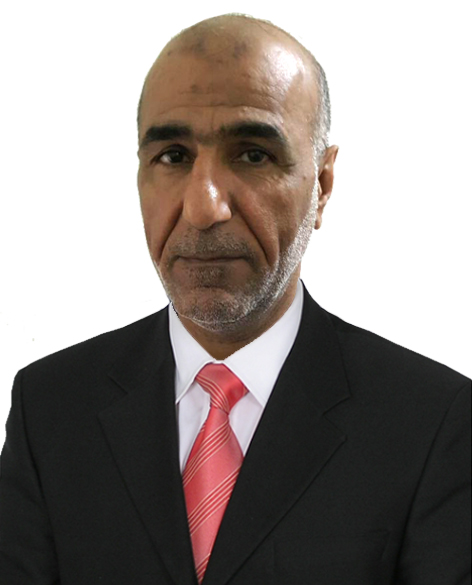 الدرجة العلمية أستاذ مساعد الشهادة دكتوراهالتخصص العامتاريخ إسلاميالتخصص الدقيقمناهج مؤرخين (الدولة الأموية)الجامعةالكوفةالكليةالآداب القسمالتاريخالمواليدالنجف الأشرف 1961الديانة مسلمالقوميةعربيةالبريد الالكترونيhaady.altemeemy@yahooرقم الجوال+00964 (07801423265)+00964 (07808504092)